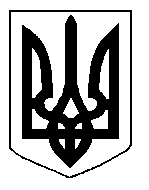 БІЛОЦЕРКІВСЬКА МІСЬКА РАДА	КИЇВСЬКОЇ ОБЛАСТІ	Р І Ш Е Н Н Я
від  31 жовтня 2019 року                                                                        № 4580-81-VIIПро поновлення договору оренди земліфізичній особі – підприємцю Литвин Наталії ВасилівніРозглянувши звернення постійної комісії з питань земельних відносин та земельного кадастру, планування території, будівництва, архітектури, охорони пам’яток, історичного середовища та благоустрою до міського голови від 18.09.2019 року №377/2-17, протокол постійної комісії з питань  земельних відносин та земельного кадастру, планування території, будівництва, архітектури, охорони пам’яток, історичного середовища та благоустрою від 17.09.2019 року №190, заяву фізичної особи – підприємця  Литвин Наталії Василівни від 10 вересня 2019 року №4797, відповідно до ст.ст. 12, 93, 122, 124, 125, 126, ч.2 ст. 134  Земельного кодексу України, ст. 33 Закону України «Про оренду землі», ч. 5 ст. 16 Закону України «Про Державний земельний кадастр», ч.3 ст. 24 Закону України «Про регулювання містобудівної діяльності», п. 34 ч. 1 ст. 26 Закону України «Про місцеве самоврядування в Україні», міська рада вирішила:1.Поновити договір оренди землі від 13 жовтня 2016 року №48, який зареєстрований в Державному реєстрі речових прав на нерухоме майно, як інше речове право від 03 листопада 2016 року №17353550 фізичній особі – підприємцю Литвин Наталії Василівні з цільовим призначенням 03.07. Для будівництва та обслуговування будівель торгівлі   (вид використання – для експлуатації та обслуговування тимчасової споруди для здійснення підприємницької діяльності по продажу продовольчих товарів) за адресою: вулиця Леваневського, зупинка «Дитячий світ», площею 0,0116  га (з них: під тимчасовою забудовою – 0,0020 га, під проїздами, проходами та площадками – 0,0096 га), до початку реконструкції зупинки, але не більше ніж на 3 (три) роки, за рахунок земель населеного пункту м. Біла Церква. Кадастровий номер: 3210300000:07:006:0006.2.Особі, зазначеній в цьому рішенні звернутися до управління регулювання земельних відносин Білоцерківської міської ради для укладення додаткової угоди про поновлення договору оренди землі від 13 жовтня 2016 року №48 (шляхом викладення договору у новій редакції відповідно до внесених змін в чинне законодавство та Типовий договір оренди землі) та зареєструвати дану угоду в порядку визначеному чинним законодавством України.3.Контроль за виконанням цього рішення покласти на постійну комісію з питань  земельних відносин та земельного кадастру, планування території, будівництва, архітектури, охорони пам’яток, історичного середовища та благоустрою.Міський голова             	                                                                     Г. Дикий